[Audai Naji Al-Smadi]  		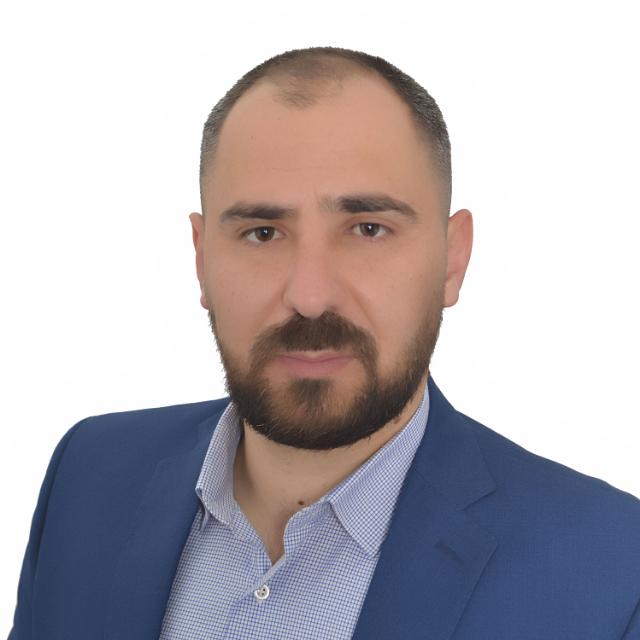 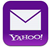 Audaismadi100@yahoo.com , Tel: (+962)786212554Audaismadi100@yahoo.com , Tel: (+962)786212554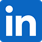 https://www.linkedin.com/in/audai-alsmadi-363256ab/ https://www.linkedin.com/in/audai-alsmadi-363256ab/ 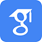 https://scholar.google.com/citations?user=ylKpLxgAAAAJ&hl=en https://scholar.google.com/citations?user=ylKpLxgAAAAJ&hl=en 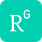 https://www.researchgate.net/profile/Audai-Alsmadi https://www.researchgate.net/profile/Audai-Alsmadi 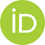 https://orcid.org/0000-0002-5695-4482 https://orcid.org/0000-0002-5695-4482 PersonalDataPersonalDataPersonalDataDate of Birth: 1-3-1991Address: Jordan/ AjlounMarital status: Engaged Nationality: JordanianDate of Birth: 1-3-1991Address: Jordan/ AjlounMarital status: Engaged Nationality: JordanianAreas of Research InterestAreas of Research InterestAreas of Research InterestHealthcare Management, Organizational Behavior, Healthcare Quality, Job Satisfaction, Job Performance, Islamic Work Ethics, Emergency Department, Scales Development, Data Analysis.Healthcare Management, Organizational Behavior, Healthcare Quality, Job Satisfaction, Job Performance, Islamic Work Ethics, Emergency Department, Scales Development, Data Analysis.EducationEducationEducationPh.D. in Health Management, Universiti Sultan Zainal Abidin, Malaysia. (March 2019-2022).Master's Degree in Health Administration from Yarmouk University (Very Good) (2015-2017).Bachelor Degree in Emergency Medical Services (Paramedic), Prince Hussein bin Abdullah II for Civil Protection Academy (Very Good) (2009-2014).Ph.D. in Health Management, Universiti Sultan Zainal Abidin, Malaysia. (March 2019-2022).Master's Degree in Health Administration from Yarmouk University (Very Good) (2015-2017).Bachelor Degree in Emergency Medical Services (Paramedic), Prince Hussein bin Abdullah II for Civil Protection Academy (Very Good) (2009-2014).ExperienceExperienceExperienceAssistant professor, Faculty of Business, Department of Hospital Management, Philadelphia University, (October, 2022- Present).Mental Health Case Manager/ Relax Operator/ Amman at International Medical Corps, (November, 2021- 2022).Former Child Protection Case Manager/ Amman at International Medical Corps, Ajloun, (Dec 2021 – November, 2021).Former Mental Health Case Manager/Clinic Focal Point, Ajloun at International Medical Corps, (Dec 2014 – Feb 2019).Membered in Gaza Emergency Medical Response Team/ Jordan Paramedic society, (Aug – Sep 2014). First aid trainer/ Jordan Paramedic Society, Amman, Part-time, (April 2014-October 2016).Assistant professor, Faculty of Business, Department of Hospital Management, Philadelphia University, (October, 2022- Present).Mental Health Case Manager/ Relax Operator/ Amman at International Medical Corps, (November, 2021- 2022).Former Child Protection Case Manager/ Amman at International Medical Corps, Ajloun, (Dec 2021 – November, 2021).Former Mental Health Case Manager/Clinic Focal Point, Ajloun at International Medical Corps, (Dec 2014 – Feb 2019).Membered in Gaza Emergency Medical Response Team/ Jordan Paramedic society, (Aug – Sep 2014). First aid trainer/ Jordan Paramedic Society, Amman, Part-time, (April 2014-October 2016).SkillsSkillsSkillsAbility to work with Windows and Microsoft Office applications (Excel, Word, PowerPoint, outlook).Ability to work with SPSS and AMOS statistical software.Good experience with patients’ interview and data collection techniques.Good research skills (Literature Review, Questioners development, Data collection, etc).Ability to work with international staff.Ability to work with Windows and Microsoft Office applications (Excel, Word, PowerPoint, outlook).Ability to work with SPSS and AMOS statistical software.Good experience with patients’ interview and data collection techniques.Good research skills (Literature Review, Questioners development, Data collection, etc).Ability to work with international staff.Additional CertificationsAdditional CertificationsAdditional CertificationsThe 6th International Conference of the Jordanian Association of Psychiatrist, 25-26, August, 2022.Community based mental health and psychosocial support in emergency and displacement, IOM, online course, November 29, 2021.Psychological first aid, IMC, September, 2021, online course.Emergency preparedness during the COVID-19 pandemic session, Health Care Accreditation Council, June 2020.MEAL DPro: Monitoring, Evaluation, Accountability, and Learning, Kaya, March 2020.SPSS Training, 10 hours, Universti Sultan Zainal Abidin, Malaysia, January 2020.Research Methodology, Universti Sultan Zainal Abidin, Malaysia, March 2019. Global Disaster Risk Reduction and Management Pathway, Kaya, January 2019.SPSS Training, 10 hours, August 2018.Stress Management, Pioneers Academy, February 2018.   Participated in The 2nd Global Mental Health Conference, October, 2017.Training Diploma in International Organization Management, Zain International Academy (Feb-August 2017).Monitoring &Evaluation in migration and asylum organizations, Zain international Training Center, 2017. Introduction to Human rights, Amnesty's human rights academy,2017.Quality in health care, Edraak, 2017.Human resources management, Edraak, 2016.Training of Trainers (TOT) /Jordan paramedic society, 2014.The 6th International Conference of the Jordanian Association of Psychiatrist, 25-26, August, 2022.Community based mental health and psychosocial support in emergency and displacement, IOM, online course, November 29, 2021.Psychological first aid, IMC, September, 2021, online course.Emergency preparedness during the COVID-19 pandemic session, Health Care Accreditation Council, June 2020.MEAL DPro: Monitoring, Evaluation, Accountability, and Learning, Kaya, March 2020.SPSS Training, 10 hours, Universti Sultan Zainal Abidin, Malaysia, January 2020.Research Methodology, Universti Sultan Zainal Abidin, Malaysia, March 2019. Global Disaster Risk Reduction and Management Pathway, Kaya, January 2019.SPSS Training, 10 hours, August 2018.Stress Management, Pioneers Academy, February 2018.   Participated in The 2nd Global Mental Health Conference, October, 2017.Training Diploma in International Organization Management, Zain International Academy (Feb-August 2017).Monitoring &Evaluation in migration and asylum organizations, Zain international Training Center, 2017. Introduction to Human rights, Amnesty's human rights academy,2017.Quality in health care, Edraak, 2017.Human resources management, Edraak, 2016.Training of Trainers (TOT) /Jordan paramedic society, 2014.Teaching CoursesTeaching CoursesTeaching CoursesI have the ability to teach the below courses:Risk ManagementTotal Quality ManagementHospital & Healthcare ManagementOrganization behavior Research Methods for BusinessPublic safety & Environment managementDisaster Management Recovery and rehabilitationHealthcare qualityHealthcare Marketing Biostatistics and demographyI have the ability to teach the below courses:Risk ManagementTotal Quality ManagementHospital & Healthcare ManagementOrganization behavior Research Methods for BusinessPublic safety & Environment managementDisaster Management Recovery and rehabilitationHealthcare qualityHealthcare Marketing Biostatistics and demographyResearch PublicationsResearch PublicationsResearch PublicationsAl Smadi, N. K. A., Amaran, S., & Yaacob, N. M. B. (2023). Validation of Employee Job Performance (EJP) Scale in an Arab Working Environment: The Case of Healthcare Providers in Emergency Departments in Jordan. Journal of Health Management, 25(4), 894-902.‏Al Smadi, A. N., Ariff, T. M., & Abugabah, A. (2022). Development of a new job satisfaction scale for healthcare staff in emergency departments. British Journal of Healthcare Management, 28(2), 1-8.Al-Samdi, A. N., Amaran, S., Tengku, M. A., & Alown, B. E. (2021). Development and Validation of A New Islamic Work Ethics Scale for Healthcare Providers in Emergency Departments (EDIWES). Journal of Islamic Business and Management, 11(02), 14-28.Al Smadi, A. N., Tengku, M. A., Abugabah, A., & Wan, W. P. B. (2022). Job satisfaction in emergency departments: a comparative study of public and private hospitals. British Journal of Healthcare Management, 28(6), 1-8.Al Smadi, A., Amran, S., & Abugabah, A. (2021). An Examination of the Mediating Effect of Islamic Work Ethic on the Relationship between Job Satisfaction and Job Performance. International Journal of Cross Cultural Management, Vol. 0(0) 1–19. Al Smadi, A., Amran, S., & Abugabah, A. (2021). The Influence of Socio-demographic Factors and Hospital type on Islamic Work Ethics of Healthcare Providers at Emergency Departments in Jordan, Vol. 12(01), 94-109.Omoush, A. A. A., Shafie, Z. M., Al-Samdi, A. N., Tengku, M. A., & Naing, N.(2022).  Evaluation of Clinical Competencies and Its Related Factors among Of Emergency Nurses in Public Hospitals in the Middle Region of Jordan: A Cross-sectional Study.‏ World Journal of Pharmaceutical and Medical Research .8(12), 4-9.Alomoush, A. A., Shafie, Z. M., Al-Samdi, A. N., Tengku, M. A., & Naing, N. (2022). Evaluation the Perception of Clinical Competence and its Related Factors among of Critical Care Nurses in Public Hospital at Middle Region of Jordan: A Cross-Sectional Study.  World Wide Journal of Multidisciplinary Research and Development, 34, 7-40.‏Al Smadi, N. K. A., Amaran, S., & Yaacob, N. M. B. (2023). Validation of Employee Job Performance (EJP) Scale in an Arab Working Environment: The Case of Healthcare Providers in Emergency Departments in Jordan. Journal of Health Management, 25(4), 894-902.‏Al Smadi, A. N., Ariff, T. M., & Abugabah, A. (2022). Development of a new job satisfaction scale for healthcare staff in emergency departments. British Journal of Healthcare Management, 28(2), 1-8.Al-Samdi, A. N., Amaran, S., Tengku, M. A., & Alown, B. E. (2021). Development and Validation of A New Islamic Work Ethics Scale for Healthcare Providers in Emergency Departments (EDIWES). Journal of Islamic Business and Management, 11(02), 14-28.Al Smadi, A. N., Tengku, M. A., Abugabah, A., & Wan, W. P. B. (2022). Job satisfaction in emergency departments: a comparative study of public and private hospitals. British Journal of Healthcare Management, 28(6), 1-8.Al Smadi, A., Amran, S., & Abugabah, A. (2021). An Examination of the Mediating Effect of Islamic Work Ethic on the Relationship between Job Satisfaction and Job Performance. International Journal of Cross Cultural Management, Vol. 0(0) 1–19. Al Smadi, A., Amran, S., & Abugabah, A. (2021). The Influence of Socio-demographic Factors and Hospital type on Islamic Work Ethics of Healthcare Providers at Emergency Departments in Jordan, Vol. 12(01), 94-109.Omoush, A. A. A., Shafie, Z. M., Al-Samdi, A. N., Tengku, M. A., & Naing, N.(2022).  Evaluation of Clinical Competencies and Its Related Factors among Of Emergency Nurses in Public Hospitals in the Middle Region of Jordan: A Cross-sectional Study.‏ World Journal of Pharmaceutical and Medical Research .8(12), 4-9.Alomoush, A. A., Shafie, Z. M., Al-Samdi, A. N., Tengku, M. A., & Naing, N. (2022). Evaluation the Perception of Clinical Competence and its Related Factors among of Critical Care Nurses in Public Hospital at Middle Region of Jordan: A Cross-Sectional Study.  World Wide Journal of Multidisciplinary Research and Development, 34, 7-40.‏ReferencesReferencesReferencesReferences are available on request.References are available on request.